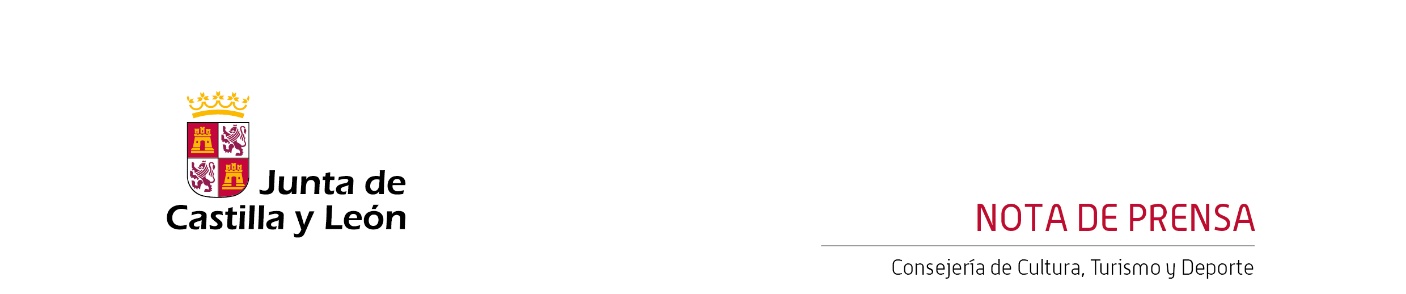 02/03/2023La Orquesta Sinfónica de Castilla y León participa este fin de semana en el prestigioso Festival ‘Musika-Música’ de Bilbao con dos conciertos en el Auditorio del Palacio EuskaldunaLa Orquesta Sinfónica de Castilla y León ofrecerá este fin de semana dos conciertos en el Auditorio del Palacio Euskalduna de Bilbao, dentro de la 22 edición del Festival ‘Musika-Música’, uno de los más prestigiosos del país y donde actúan las mejores orquestas a nivel nacional e internacional.La OSCyL estará dirigida en ambos conciertos por Case Scaglione y para el primero contará con la participación de la soprano Joanna Freszel.La Orquesta Sinfónica de Castilla y León será una de las grandes formaciones invitadas a participar en la 22 edición del Festival ‘Musika-Música’ que se va a celebrar durante este fin de semana, del viernes 3 al domingo 5 de marzo, en Bilbao. El Festival ‘Musika-Música’ está organizado por el Ayuntamiento de Bilbao y acogerá más de 70 actuaciones durante tres días, interpretadas por cerca de 800 profesionales y 600 estudiantes, en el Teatro Arriaga y diferentes espacios del Palacio Euskalduna. En esta edición y bajo el título ‘Notas y Letras’ el programa explorará el diálogo entre compositores y escritores de diversas épocas y estilos artísticos.La OSCyL contará con una doble participación en el festival vasco, con dos sesiones, el sábado y domingo en el Auditorio del Palacio Euskalduna. El sábado 4 de marzo a las 20:30 horas y dirigida por Case Scaglione, interpretará la ‘Sinfonía nº 4’ de Gustav Mahler, contando con la participación de la soprano Joanna Freszel, graduada en la Universidad de Música Fryderyk Chopin y ganadora de una serie de premios y distinciones en numerosos concursos nacionales e internacionales, como el premio especial en el Concurso Belvedere en Viena y primer premio junto con un premio especial en J: Opera Voice Competition ISA’12 en Frankfurt. Su repertorio se especializa en la interpretación de música contemporánea, aunque abarca obras de todas las épocas.Durante la jornada del domingo 5 de marzo, la OSCyL ofrecerá su segundo concierto a las 18:45 horas, en el que interpretará ‘Peleas y Melisenda’ de Jean Sibelius y ‘Romeo y Julieta’ de P.I. Tchaikovsky.Case Scaglione, directorPara ambos conciertos, la OSCyL estará dirigida por Case Scaglione, que se encuentra actualmente en su quinta temporada como director titular de la Württembergisches Kammerorchester Heilbronn de Alemania y en su cuarta temporada como director musical de la Orchestre national d’Île de France. Durante la Temporada 2022/23, Case y la Württembergisches Kammerorchester Heilbronn seguirán actuando en el Liederhalle de Stuttgart, el Kloster Schöntal de Ludwigsburg, el Queen Elisabeth’s Hall de Amberes, el Prinzregententheater de Múnich y el Forum am Schlosspark de Ludwigsburg. Además, esta temporada Case debuta en Irlanda con la RTE Symphony Orchestra, en Mónaco con la Orchestre Philharmonique de Monte-Carlo, en Suecia con la Gävle Symphony Orchestra, en Polonia con la Szczecin Philharmonic y en Dinamarca con la Aalborg Symphony Orchestra. Case también regresa a España para una segunda colaboración con la Orquesta de Castilla y León en el Festival Musika-Música de Bilbao, y a Noruega para colaborar con la Kristiansand Symphony Orchestra.Contacto Prensa:prensaoscyl@ccmd.esTfno.: 649 330 962www.oscyl.com